BERITA ACARAPada hari ini Rabu, 2 Februari 2022, telah diselenggarakan ujian sidang skripsi terhadap Peserta didik Program Studi Kedokteran Fakultas Kedokteran dan Kesehatan Universitas Muhammadiyah Jakarta, atas nama :Nama	:	Pelia DeswitaNo. Pokok	:	2018730065Judul Skripsi	:		Gambaran histopatologi penyakit Trofoblas Gestasional di Rumah Sakit Umum Daerah Cengkareng Tahun 2018-2020Berdasarkan keputusan moderator/Ketua Penguji dan penguji yang terdiri dari : Moderator	: dr. Mieke Marindawati, Sp.PAAnggota	: Penguji 1 (Materi) dr. Sugiarto, Sp.PAPenguji 2 (Metlit) dr. Gladys Dwiani Tinovella T, M.Pd.KedPeserta di atas dinyatakan : (pilih salah satu pernyataan di bawah ini)tidak luluslulus tanpa perbaikanlulus dengan perbaikan sebagai berikut :……………………. ...sesuai masukan dan saran dari penguji ………………….…………….…………………………………………………………………………………………………. 1. dr. Mieke Marindawati, Sp.PA	.....................................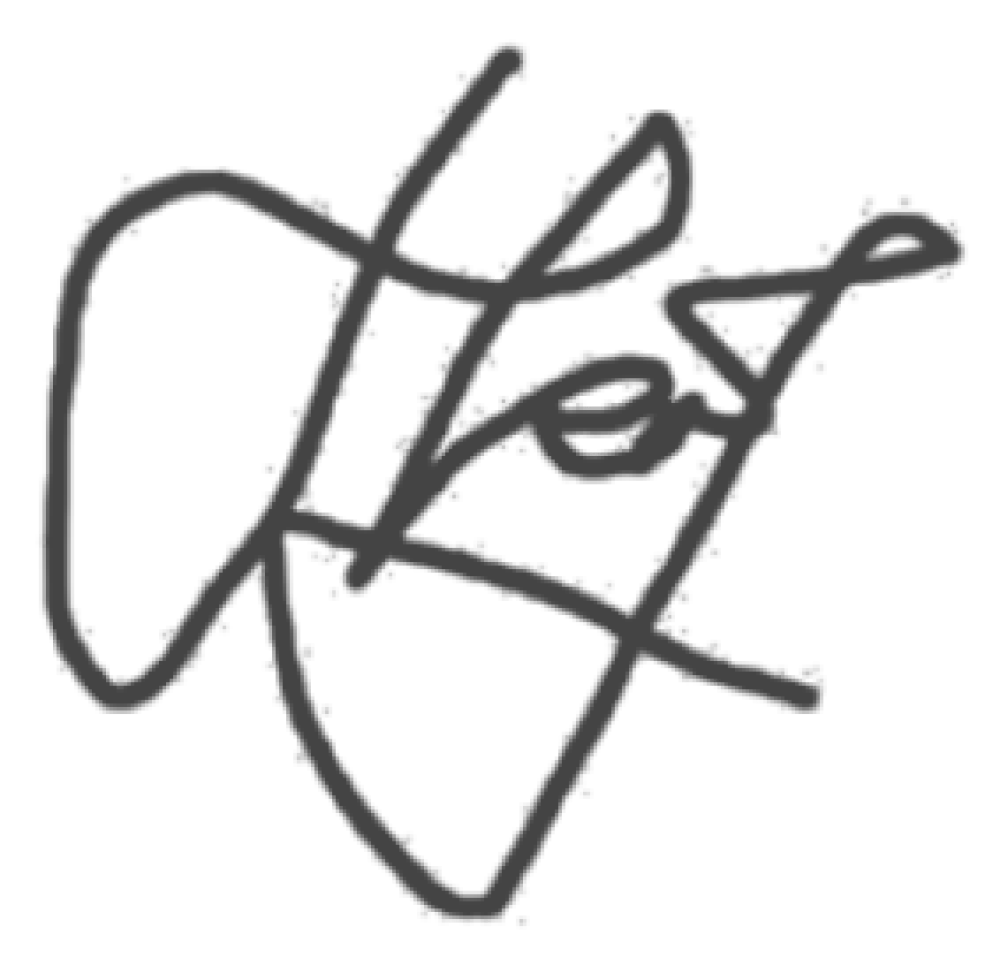 2. dr. Sugiarto, Sp.PA	......................................3  dr. Gladys Dwiani Tinovella T, M.Pd.Ked	. .....................................Jakarta, 2 Februari 2022 Moderator/Ketua Penguji,dr. Mieke Marindawati, Sp.PAFORMULIR PENILAIAN UJIAN SKRIPSINama	:	Pelia DeswitaNo. Pokok	:	2018730065Judul Skripsi	:		Gambaran histopatologi penyakit Trofoblas Gestasional di Rumah Sakit Umum Daerah Cengkareng Tahun 2018-2020Catatan :Rentang nilai 0-100Penguji(	)NILAI UJIAN SKRIPSINama	:	Pelia DeswitaNo. Pokok	:	2018730065Judul Skripsi	:		Gambaran histopatologi penyakit Trofoblas Gestasional di Rumah Sakit Umum Daerah Cengkareng Tahun 2018-2020TotalNilai Akhir     =	    = 88, 33		      A PengujiModerator Ketua pengujidr. Mieke Marindawati, Sp.PACatatan :	* ditulis dengan angka** ditulis dengan hurufAspek yang dinilaiNilai*BobotNilai x BobotPenyajian Lisan.Penggunaan WaktuKejelasan PenyajianEfektifitas, Pemakaian AVA2Sistematika PenulisanSesuai Kaidah IlmiahKetepatan Penggunaan BahasaSusunan Bahasa1Isi TulisanLatar BelakangTujuanKerangka TeoriKerangka KonsepDefinisi Operasional ( DO )Desain PenelitianMetode Pengambilan DataAnalisis DataPembahasanKesimpulanSaran3OriginalitasRelevansiKeterkinian1Tanya Jawab & atau unjuk kerja :Kejelasan mengemukakan isi skripsiPenguasaan materiKetepatan menjawab pertanyaan3TOTALTOTALTOTAL90Moderator /PengujiNilaidr. Mieke Marindawati, Sp.PAdr. Sugiarto, Sp.PAdr. Gladys Dwiani Tinovella T, M.Pd.Ked...............90....................85.........………90……..TOTAL                           265Rentang NilaiRentang Nilai85,00 - 100A60,00 - 64,99C+80,00 - 84,99A-55,00 - 59,99C75,00 - 79,99B+50,00 - 54,99C-70,00 - 74,99B45,00 - 49,99D65,00 - 69,99B-0 - 44,99E